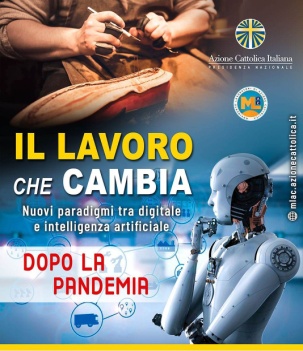 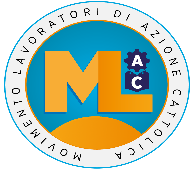 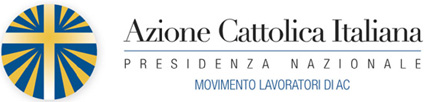 D E L E G AIl/la sottoscritto/a	 __________________________________________________	Incarico:			________________	è impossibilitato/a a partecipare al Congresso  per il seguente motivo(*):Lo/la sostituisce a tutti gli effetti il Sig./la Sig.ra-------------------------------------------------------------							cognome	      nomeaderente al Movimento  per l’anno 2021  nell’Associazione diData		/	/	         Firma del delegato		Firma del Segretario  diocesano MLAC						(*) Il Regolamento precisa che la sostituzione è ammessa in caso di MALATTIA O DI ALTRO GRAVE IMPEDIMENTO; comunque la motivazione va esplicitamente indicata sulla delega. 